ГУО "Средняя школа №4 г. Пружаны"Оздоровительный лагерь "Солнышко"Газета "Осенняя сказка"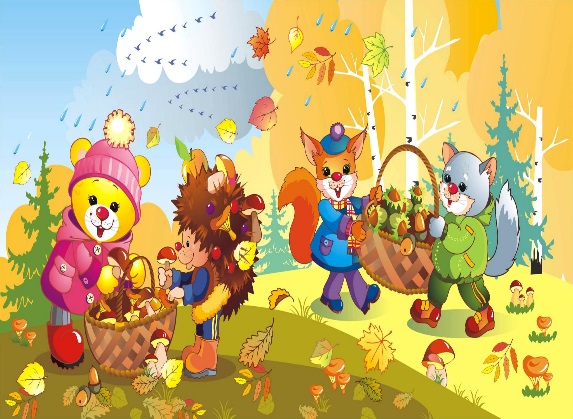 День 5-ый: День бережливости Знай, что нужно экономить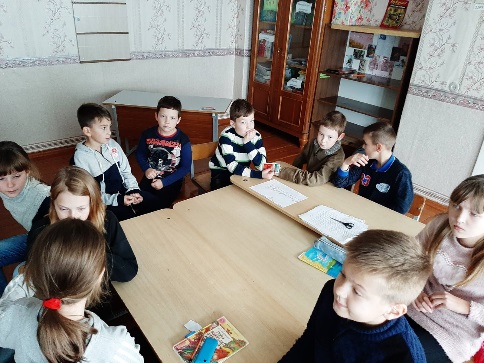 Воду, свет, газ и нефть.Если будешь это делать,Хватит их на много лет!Во время проведения Дня бережливости ребята узнали, что значит быть экономными и бережливыми, что нужно экономить и беречь, почему нужно быть бережливыми. Начался этот день с информационной минутки «Секреты экономии», во время которой учащиеся говорили о необходимости бережного отношения к природным ресурсам и рассказали о возможности реально экономить, изменив некоторые свои привычки. Деловая игра «Я, моя семья и бережливость» содействовала воспитанию бережного отношения к вещам, к членам семьи.Во второй половине дня состоялась экскурсия в Детскую библиотеку, где ребята приняли активное участие в диалоге «Уроки бережливости».На занятиях по интересам ребята учились уважительному и бережному отношению друг к другу. 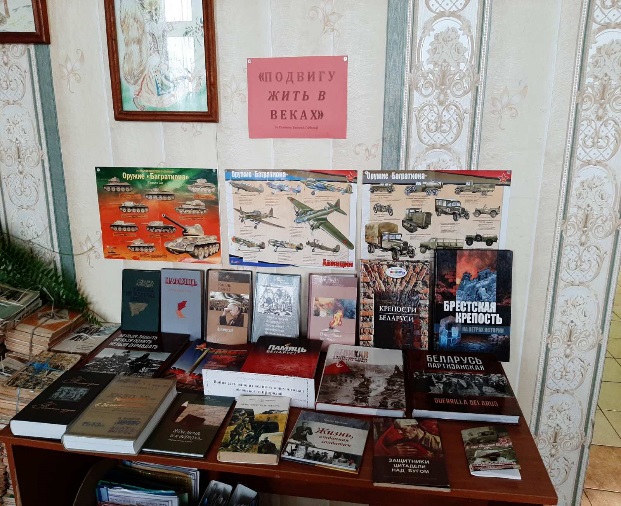 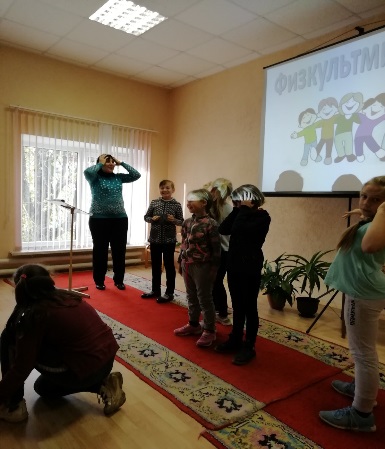 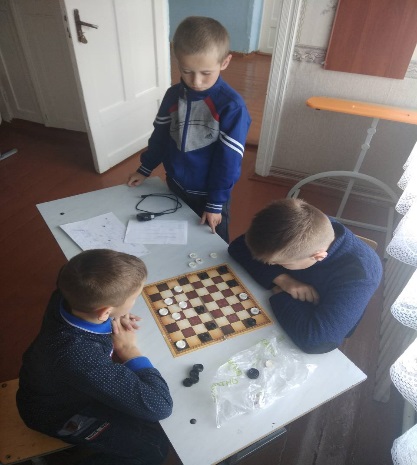 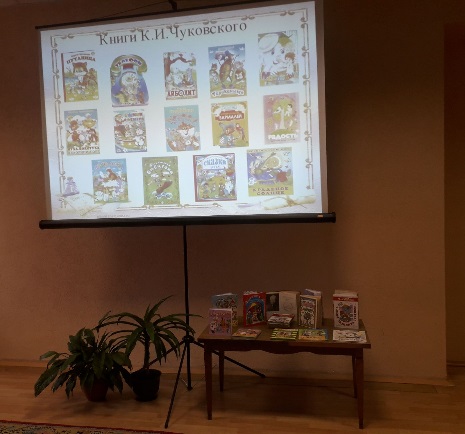 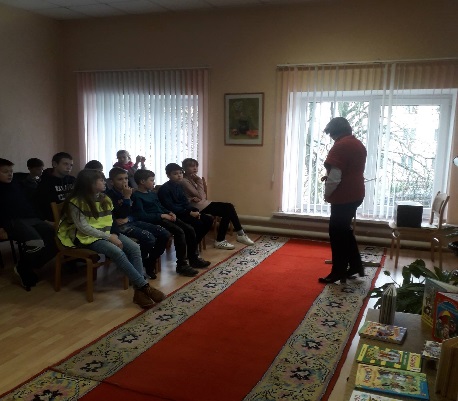 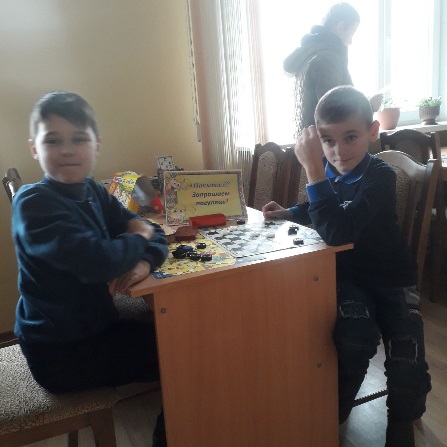 